ВСЕРОССИЙСКАЯ ОЛИМПИАДА ШКОЛЬНИКОВ ПО РУССКОМУ ЯЗЫКУ(МУНИЦИПАЛЬНЫЙ ЭТАП) Бланки ответов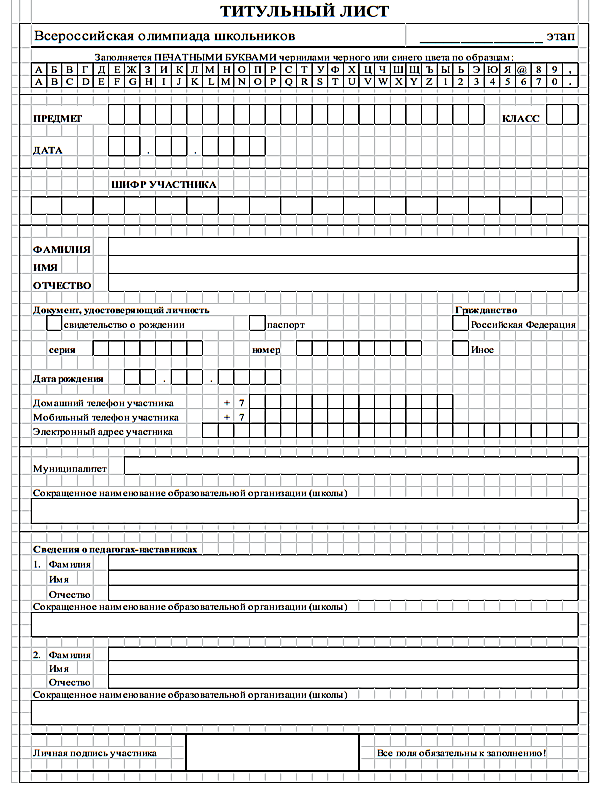 